Π ό σ α   θ α  σ τ ο ι χ ί σ ε ι:Δ η λ ώ σ ε ι ς  Σ υ μ μ ε τ ο χ ή ς:Π Ρ Ο Ο Ρ Ι Σ Μ Ο Σ:Κ Α Λ Η    Κ Α Τ Α Σ Κ Η Ν Ω Σ Η!Για περισσότερες πληροφορίεςεπικοινωνήστε με το γραφείοΔευτέρα μέχρι ΠαρασκευήΑπό 7:30 π.μ.- 5:30 μ.μ.Τηλέφωνο: 22459760Email: inpanayiasev@cytanet.com.cyΔΗΛΩΣΗ ΣΥΜΜΕΤΟΧΗΣΕγώ ο/η ……………………………………………………………………τηλ………………..κηδεμόνας του /της ……………………..………………………………………………….,Τάξη: ……………………… Ηλεκτρονική Διεύθυνση (e-mail):………………………………………………     Έχω ενημερωθεί για τα ισχύοντα       μέτρα με βάση το πρωτόκολλο του Υπουργείου Υγείας και δηλώνω υπεύθυνα ότι το παιδί μου θα λάβει  μέρος  στην  κατασκήνωση  του Καλοκαιριού 2022, στην Ποταμίτισσα, που οργανώνει η Εφορεία Κατηχητικών Σχολείων Παλουριώτισσας. Υπογραφή κηδεμόνα…………………………………………………Παρακαλώ δηλώστε συμμετοχή το αργότερο μέχρι 28 Μαΐου, 2022.Οι κατασκηνωτές θα πρέπει ναπροσκομίσουν πιστοποιητικό αρνητικού τεστ 24 ωρών (rapid test) για να τους επιτραπεί η συμμετοχή στην κατασκήνωση (υπάρχει πιθανότητα επανάληψης των τεστ γιασυμμόρφωση με τις οδηγίες του Υπουργείου Υγείας)Στην κατασκήνωση θα λαμβάνονται όλα τα μέτρα σύμφωνα με το πρωτόκολλο του Υπουργείου Υγείας………………………………………………..ΙΕΡΑ ΑΡΧΙΕΠΙΣΚΟΠΗ ΚΥΠΡΟΥ* * *ΕΦΟΡΕΙΑ ΚΑΤΗΧΗΤΙΚΩΝ ΣΧΟΛΕΙΩΝ ΠΑΛΟΥΡΙΩΤΙΣΣΑΣ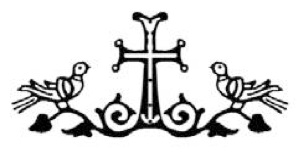 ΕΦΟΡΕΙΑ ΚΑΤΗΧΗΤΙΚΩΝ ΣΧΟΛΕΙΩΝ ΠΑΛΟΥΡΙΩΤΙΣΣΑΣΚατασκήνωση Παιδιών Κατηχητικών ΣυναντήσεωνΔημοτικούΓυμνασίουΛυκείουΦοιτητών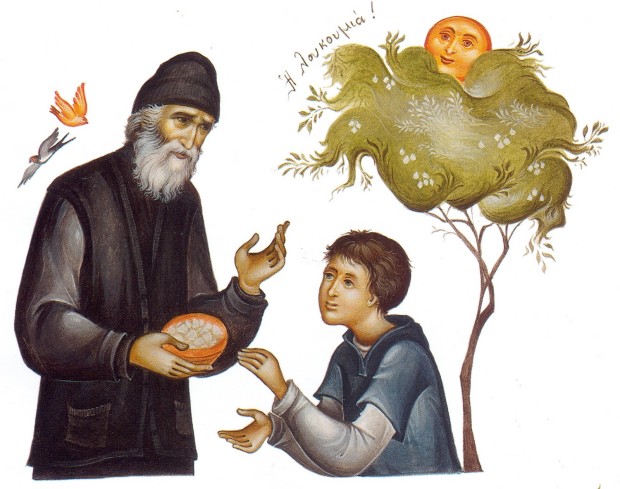 ΚΑΤΗΧΗΤΙΚΕΣ ΣΥΝΑΞΕΙΣΙΕΡΟΥ ΝΑΟΥ ΠΑΝΑΓΙΑΣ ΠΑΛΟΥΡΙΩΤΙΣΣΑΣ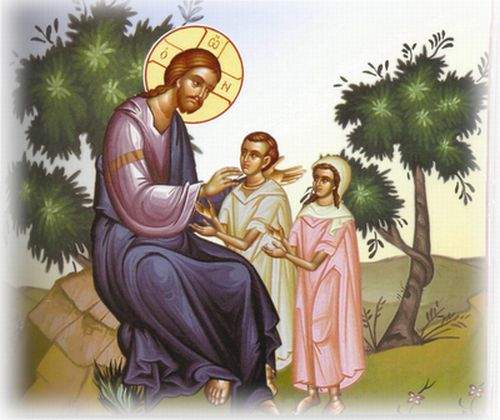 Δρόμος μας,ο δρόμος Του.Έλα να τον βαδίσουμε μαζί!